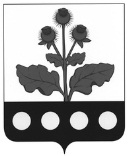 СОВЕТ НАРОДНЫХ ДЕПУТАТОВ ИСТОБИНСКОГО СЕЛЬСКОГО ПОСЕЛЕНИЯ РЕПЬЕВСКОГО МУНИЦИПАЛЬНОГО РАЙОНА ВОРОНЕЖСКОЙ ОБЛАСТИРЕШЕНИЕ«04» марта 2020 г. № 195с. ИстобноеНа основании Федерального закона от 06.10.2003 №131-ФЗ «Об общих принципах организации местного самоуправления в Российской Федерации», от 02.03.2007 № 25-ФЗ «О муниципальной службе в Российской Федерации», Федерального закона от 25.12.2008 № 273-ФЗ «О противодействии коррупции», Устава Истобинского сельского поселения Репьевского муниципального района Воронежской области, рассмотрев протест прокурора от 07.02.2020 №2-1-2020, Совет народных депутатов Истобинского сельского поселения Репьевского муниципального района Воронежской области решил:1. В решение Совета народных депутатов Истобинского сельского поселения Репьевского муниципального района от 25.05.2016 № 50 «О порядке привлечения к ответственности за неисполнение обязанностей, установленных законодательством о противодействии коррупции» (далее - Решение) внести следующее изменение:- пункт 3.5 части 3 порядка применения к лицам, замещающим должности муниципальной службы в органах местного самоуправления Истобинского сельского поселения Репьевского муниципального района взысканий за несоблюдение ограничений и запретов, требований о предотвращении или об урегулировании конфликта интересов и неисполнение обязанностей, установленных в целях противодействия коррупции, утвержденного Решением, изложить в следующей редакции:« 3.5. Дисциплинарное взыскание применяется не позднее одного месяца со дня обнаружения проступка, не считая времени болезни работника, пребывания его в отпуске, а также времени, необходимого на учет мнения представительного органа работников.Дисциплинарное взыскание, за исключением дисциплинарного взыскания за несоблюдение ограничений и запретов, неисполнение обязанностей, установленных законодательством Российской Федерации о противодействии коррупции, не может быть применено позднее шести месяцев со дня совершения проступка, а по результатам ревизии, проверки финансово-хозяйственной деятельности или аудиторской проверки - позднее двух лет со дня его совершения. Дисциплинарное взыскание за несоблюдение ограничений и запретов, неисполнение обязанностей, установленных законодательством Российской Федерации о противодействии коррупции применяются не позднее шести месяцев со дня поступления информации о совершении муниципальным служащим коррупционного правонарушения, не считая периодов временной нетрудоспособности муниципального служащего, нахождения его в отпуске, и не позднее трех лет со дня совершения им коррупционного правонарушения. В указанные сроки не включается время производства по уголовному делу.».2. Настоящее решение вступает в силу после официального обнародования. О внесении изменения в решение Совета народных депутатов Истобинского сельского поселения Репьевского муниципального района от 25.05.2016 № 50 «О порядке привлечения к ответственности за неисполнение обязанностей, установленных законодательством о противодействии коррупции»Глава сельского поселенияВ.И. Аристова